Зарегистрировано в государственно-правовом управлении Правительства Ярославской области 2 июня 2014 г. N 16-3922ДЕПАРТАМЕНТ ИМУЩЕСТВЕННЫХ И ЗЕМЕЛЬНЫХ ОТНОШЕНИЙЯРОСЛАВСКОЙ ОБЛАСТИПРИКАЗот 30 мая 2014 г. N 8-нОБ ОБЩЕСТВЕННОМ СОВЕТЕ ПРИ ДЕПАРТАМЕНТЕ ИМУЩЕСТВЕННЫХИ ЗЕМЕЛЬНЫХ ОТНОШЕНИЙ ЯРОСЛАВСКОЙ ОБЛАСТИВ целях реализации Концепции региональной системы народного правительства, утвержденной постановлением Правительства области от 24.07.2013 N 921-п "Об утверждении Концепции региональной системы народного правительства", обеспечения учета общественных интересов при формировании региональной социально-экономической политики и в соответствии с постановлением Правительства области от 22.04.2014 N 372-п "О порядке образования общественных советов при органах исполнительной власти Ярославской области"ДЕПАРТАМЕНТ ИМУЩЕСТВЕННЫХ И ЗЕМЕЛЬНЫХ ОТНОШЕНИЙ ЯРОСЛАВСКОЙ ОБЛАСТИ ПРИКАЗЫВАЕТ:1. Образовать Общественный совет при департаменте имущественных и земельных отношений Ярославской области.2. Утвердить прилагаемое Положение об Общественном совете при департаменте имущественных и земельных отношений Ярославской области.3. Контроль за исполнением приказа возложить на директора департамента Хохрякова Д.С.(п. 3 в ред. Приказа Департамента имущественных и земельных отношений ЯО от 18.01.2023 N 1-н)4. Приказ вступает в силу через 10 дней после его официального опубликования.Директор департаментаВ.И.КУСКОВУтвержденприказомдепартамента имущественныхи земельных отношенийЯрославской областиот 30.05.2014 N 8-нПОЛОЖЕНИЕОБ ОБЩЕСТВЕННОМ СОВЕТЕ ПРИ ДЕПАРТАМЕНТЕ ИМУЩЕСТВЕННЫХИ ЗЕМЕЛЬНЫХ ОТНОШЕНИЙ ЯРОСЛАВСКОЙ ОБЛАСТИ1. Общие положения1.1. Общественный совет при департаменте имущественных и земельных отношений Ярославской области (далее - Общественный совет) является постоянно действующим консультативно-согласовательным органом, образованным в целях обеспечения участия граждан в выработке и реализации государственной политики в сфере, относящейся к полномочиям департамента имущественных и земельных отношений Ярославской области (далее - департамент).1.2. Общественный совет в своей деятельности руководствуется Конституцией Российской Федерации, федеральными конституционными законами, федеральными законами, иными нормативными правовыми актами Российской Федерации, нормативными правовыми актами Ярославской области, а также настоящим Положением.1.3. Общественный совет формируется на основе добровольного участия.1.4. Члены Общественного совета исполняют свои обязанности на общественных началах.1.5. Решения Общественного совета носят рекомендательный характер.2. Принципы и задачи деятельности Общественного совета2.1. Деятельность Общественного совета основывается на принципах коллегиальности принятия решений, гласности, взаимодействия и конструктивного диалога населения Ярославской области с департаментом. Общественный совет призван обеспечивать соблюдение общественно значимых интересов при решении наиболее важных вопросов государственной политики в сфере земельных отношений и управления собственностью Ярославской области.2.2. Основными задачами деятельности Общественного совета являются:- мониторинг правоприменительной практики в сфере деятельности департамента;- привлечение граждан, общественных объединений и организаций к выработке и реализации государственной политики в сфере деятельности департамента;- участие в общественных обсуждениях вопросов, касающихся деятельности департамента, и в общественных обсуждениях проектов нормативных правовых актов по вопросам деятельности департамента;- повышение информированности общественности по основным направлениям деятельности департамента;- анализ мнения граждан о деятельности департамента и доведение полученной в результате анализа обобщенной информации до директора департамента;- осуществление общественного контроля за деятельностью департамента.3. Полномочия Общественного совета3.1. Для решения возложенных задач Общественный совет осуществляет следующие полномочия:- создает рабочие группы для подготовки материалов на заседания Общественного совета;- участвует:в совещаниях, конференциях и семинарах по вопросам, относящимся к задачам Общественного совета, а также иных мероприятиях, проводимых департаментом;в мероприятиях, проводимых органами государственной власти области, органами местного самоуправления муниципальных образований области (далее - органы местного самоуправления), институтами гражданского общества, по согласованию с указанными органами и организациями;- запрашивает у органов государственной власти области, органов местного самоуправления, организаций и учреждений, иных институтов гражданского общества материалы и документы, необходимые для деятельности Общественного совета;- приглашает на свои заседания представителей департамента, иных органов государственной власти области, органов местного самоуправления, представителей институтов гражданского общества и иных лиц, участие которых необходимо при обсуждении вопросов, вынесенных на заседание Общественного совета;- привлекает для осуществления своих полномочий специалистов и экспертов, обладающих знаниями и навыками в сфере деятельности департамента;- разрабатывает предложения по организации взаимодействия департамента с гражданами Российской Федерации и находящимися на территории области иностранными гражданами и лицами без гражданства, а также институтами гражданского общества, профессиональными сообществами;- проводит общественное обсуждение с использованием различных форм публичных консультаций общественно важных вопросов деятельности департамента;- направляет директору департамента предложения по совершенствованию нормативных правовых актов в сфере деятельности департамента.3.2. Члены Общественного совета имеют право:- участвовать в мероприятиях, проводимых Общественным советом, в подготовке материалов по рассматриваемым на заседаниях Общественного совета вопросам;- вносить предложения, замечания и поправки к проектам планов работы Общественного совета, повестке заседания и порядку его ведения, проектам решений и протоколов Общественного совета;- знакомиться с информацией и материалами, рассматриваемыми Общественным советом, представленными в Общественный совет документами;- использовать в своей работе информацию, аналитические и иные материалы, полученные в результате общественной деятельности.3.3. Члены Общественного совета обязаны:- принимать личное участие в работе Общественного совета, а также рабочих групп, членами которых они являются, в иных мероприятиях, проводимых Общественным советом;- выполнять поручения, принятые на заседании Общественного совета, рабочих групп либо данные председателем Общественного совета;- готовить и представлять предложения для включения в план работы Общественного совета, а также по вопросам, относящимся к полномочиям Общественного совета;- информировать председателя Общественного совета или его заместителя о невозможности присутствовать по уважительной причине на заседании Общественного совета;3.4. Члены Общественного совета не вправе:- делегировать свои полномочия другим лицам;- уклоняться без уважительных причин от участия в заседаниях Общественного совета, заседаниях образованных Общественным советом рабочих групп, членом которой он является;- разглашать сведения конфиденциального характера, которые станут ему известны в связи с исполнением полномочий члена Общественного совета;- вмешиваться в оперативную, распорядительную и административно-хозяйственную деятельность департамента;- использовать свою деятельность в Общественном совете в интересах политических партий, коммерческих и некоммерческих организаций, а также в личных интересах.3.5. Члены Общественного совета могут формировать рабочие группы и комиссии с привлечением специалистов различных направлений деятельности и представителей общественности. Состав комиссий и рабочих групп утверждается решением Общественного совета.4. Формирование Общественного совета4.1. Общественный совет формируется в количестве 9 человек. Срок полномочий членов общественного совета составляет три года.(в ред. Приказов Департамента имущественных и земельных отношений ЯО от 12.12.2018 N 22-н, от 29.12.2020 N 38-н, от 18.01.2023 N 1-н)4.2. Отбор кандидатов в члены Общественного совета осуществляется на принципах гласности и добровольности участия в деятельности Общественного совета в соответствии с Порядком образования общественных советов при органах исполнительной власти Ярославской области, утвержденным постановлением Правительства Ярославской области от 22.04.2014 N 372-п "О порядке образования общественных советов при органах исполнительной власти Ярославской области".4.3. Общественный совет формируется из числа граждан Российской Федерации, достигших возраста восемнадцати лет.4.4. Членами Общественного совета не могут быть:- лица, замещающие государственные должности Российской Федерации и субъектов Российской Федерации, должности государственной службы Российской Федерации и субъектов Российской Федерации;- лица, замещающие муниципальные должности и должности муниципальной службы;- иные лица, которые в соответствии с Федеральным законом от 4 апреля 2005 года N 32-ФЗ "Об Общественной палате Российской Федерации" не могут быть членами Общественной палаты Российской Федерации.(п. 4.4 в ред. Приказа Департамента имущественных и земельных отношений ЯО от 01.10.2014 N 13-н)4.5. Состав Общественного совета утверждается приказом департамента.5. Прекращение полномочий члена Общественного совета5.1. Полномочия члена Общественного совета прекращаются по истечении срока полномочий Общественного совета, а также досрочно в установленных настоящим Положением случаях.5.2. Полномочия члена Общественного совета досрочно прекращаются в случаях:- письменного заявления о выходе из состава Общественного совета;- прекращения гражданства Российской Федерации, приобретения гражданства иностранного государства;(в ред. Приказа Департамента имущественных и земельных отношений ЯО от 01.10.2014 N 13-н)- систематического неучастия (более трех раз подряд) без уважительной причины в заседаниях Общественной палаты;- смерти члена Общественного совета;- выявления обстоятельств, предусмотренных пунктом 4.4. настоящего Положения.(в ред. Приказа Департамента имущественных и земельных отношений ЯО от 01.10.2014 N 13-н)5.3. Досрочное прекращение членства в Общественном совете осуществляется на основании письменного заявления и оформляется приказом департамента в течение 5 рабочих дней со дня поступления заявления члена Общественного совета либо представления председателя Совета в департамент.5.4. В случае досрочного прекращения полномочий члена Общественного совета новый член Общественного совета вводится в его состав в порядке, предусмотренном постановлением Правительства Ярославской области от 22.04.2014 N 372-п "О порядке образования общественных советов при органах исполнительной власти Ярославской области".6. Состав и структура Общественного совета6.1. В состав Общественного совета входят председатель Общественного совета, заместитель председателя и члены Общественного совета.(в ред. Приказа Департамента имущественных и земельных отношений ЯО от 01.10.2014 N 13-н)6.2. Председатель, заместитель председателя Общественного совета избираются членами Общественного совета из числа членов Общественного совета открытым голосованием на первом заседании Общественного совета, если за них проголосовало более половины от общего числа членов Общественного совета. Решение об избрании председателя, заместителя председателя Общественного совета оформляется протоколом заседания Общественного совета.(в ред. Приказа Департамента имущественных и земельных отношений ЯО от 01.10.2014 N 13-н)6.3. Прекращение полномочий председателя, заместителя председателя Общественного совета осуществляется Общественным советом на основании личного заявления или по предложению членов Общественного совета. Решение считается принятым, если за него проголосовало более половины от общего числа членов Общественного совета.(в ред. Приказа Департамента имущественных и земельных отношений ЯО от 01.10.2014 N 13-н)6.4. Председатель Общественного совета:- организует деятельность Общественного совета, в том числе созывает очередные и внеочередные заседания Общественного совета, ведет заседания Общественного совета, распределяет обязанности между членами Общественного совета, осуществляет контроль за исполнением решений Общественного совета;- формирует повестку заседаний Общественного совета на основании предложений членов Общественного совета;- подписывает протоколы и документы Общественного совета.6.5. В отсутствие председателя его обязанности исполняет заместитель председателя Общественного совета.6.6. Секретарь Общественного совета назначается департаментом из числа сотрудников департамента. Общественный совет может отказаться от секретаря Общественного совета, назначенного департаментом, и выбрать секретаря из членов Общественного совета.Секретарь Общественного совета:- уведомляет членов Общественного совета о дате, времени, месте, повестке заседаний Общественного совета, а также об утвержденном плане работы Общественного совета;- готовит и согласовывает с председателем Общественного совета проекты документов и иных материалов для обсуждения на заседаниях Общественного совета;- ведет, оформляет и рассылает членам Общественного совета протоколы заседаний и иные документы и материалы;- готовит и согласовывает с председателем Общественного совета материалы о деятельности Общественного совета для размещения в государственной информационной системе Ярославской области "Портал народного правительства Ярославской области" в информационно-телекоммуникационной сети "Интернет";- хранит документацию Общественного совета и готовит в установленном порядке документы для архивного хранения и уничтожения.(п. 6.6 в ред. Приказа Департамента имущественных и земельных отношений ЯО от 01.10.2014 N 13-н)6.7. Члены Общественного совета обладают равными правами на участие в деятельности Общественного совета, в том числе при обсуждении вопросов и голосовании.7. Организация работы Общественного совета7.1. Основной формой деятельности Общественного совета являются заседания, которые проводятся не реже одного раза в квартал.7.2. В случае необходимости по решению Общественного совета или на основании обращения директора департамента проводится внеочередное заседание.7.3. План деятельности Общественного совета на год формируется на основе предложений членов Общественного совета и директора департамента и определяет перечень вопросов, рассмотрение которых на заседаниях Общественного совета является обязательным.7.3<1>. Обязательными для рассмотрения на заседаниях Общественного совета являются:- инициативы граждан Ярославской области, общественных объединений, организаций, органов государственной власти в сфере деятельности департамента;- мнения граждан о деятельности департамента.(п. 7.3<1> введен Приказом Департамента имущественных и земельных отношений ЯО от 01.10.2014 N 13-н)7.4. Информация о повестке дня заседания Общественного совета представляется в департамент не позднее чем за 5 дней до заседания и размещается на официальном сайте департамента на портале органов государственной власти Ярославской области http://www.yarregion.ru в информационно-телекоммуникационной сети "Интернет", а также в государственной информационной системе Ярославской области "Портал народного правительства Ярославской области" в информационно-телекоммуникационной сети "Интернет".(в ред. Приказа Департамента имущественных и земельных отношений ЯО от 01.10.2014 N 13-н)7.5. Заседание Общественного совета считается правомочным, если на нем присутствуют не менее половины от общего числа членов Общественного совета.7.6. Решения Общественного совета принимаются открытым голосованием простым большинством голосов его членов, присутствующих на заседании. При равенстве голосов решающим голосом обладает председательствующий на заседании Общественного совета.7.7. Принятые Общественным советом решения оформляются протоколами заседаний Общественного совета, копии которых направляются в департамент не позднее 7 рабочих дней со дня заседания Общественного совета.7.8. Заседания Общественного совета проводятся открыто, на них могут приглашаться граждане, представители органов государственной власти и заинтересованных организаций, средств массовой информации.7.9. Общественный совет ежегодно готовит доклад об итогах своей деятельности не позднее 01 февраля года, следующего за отчетным.7.10. Информация об обсуждаемых Общественным советом общественно значимых вопросах (в том числе анонсы и повестки дня заседаний Общественного совета), решениях, принятых на заседаниях Общественного совета, ежегодный доклад об итогах деятельности Общественного совета размещается в государственной информационной системе Ярославской области "Портал народного правительства Ярославской области" в информационно-телекоммуникационной сети "Интернет", а также в средствах массовой информации и (или) на официальном сайте департамента на портале органов государственной власти Ярославской области http://www.yarregion.ru в информационно-телекоммуникационной сети "Интернет".(в ред. Приказа Департамента имущественных и земельных отношений ЯО от 01.10.2014 N 13-н)7.11. Организационно-техническое обеспечение деятельности Общественного совета осуществляет департамент.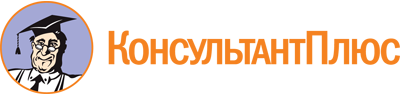 Приказ Департамента имущественных и земельных отношений ЯО от 30.05.2014 N 8-н
(ред. от 18.01.2023)
"Об Общественном совете при департаменте имущественных и земельных отношений Ярославской области"
(вместе с "Положением об Общественном совете при департаменте имущественных и земельных отношений Ярославской области")
(Зарегистрировано в государственно-правовом управлении Правительства ЯО 02.06.2014 N 16-3922)Документ предоставлен КонсультантПлюс

www.consultant.ru

Дата сохранения: 12.06.2023
 Список изменяющих документов(в ред. Приказов Департамента имущественных и земельных отношений ЯОот 01.10.2014 N 13-н, от 12.12.2018 N 22-н, от 29.12.2020 N 38-н,от 18.01.2023 N 1-н)Список изменяющих документов(в ред. Приказов Департамента имущественных и земельных отношений ЯОот 01.10.2014 N 13-н, от 12.12.2018 N 22-н, от 29.12.2020 N 38-н,от 18.01.2023 N 1-н)